                  В Управление Федеральной антимонопольной службы по Курской области                 305000, г. Курск ул. Марата 9                 Копия:	Общество с ограниченной ответственностью «………………»                 От: ООО «……………»                 «…………………………….»                   эл. почта: «………………….»от «23» марта 2021 г.ЖАЛОБА на действия заказчика, закупочной комиссии.Заказчик: Участник закупки (податель жалобы): «…………….» «……………………..», адрес (место нахождения) участника закупки: «………………..»Телефон: «…………….»      2.1. Адрес официального сайта, на котором размещена информация о размещении заказа: www.zakupki.gov.ru       3. Номер извещения: № 32110035556	Наименование объекта закупки товара (работы, услуги): Право заключения договора на Оказание услуг по изготовлению, поставке, установке мебели и сопутствующих товаров для комплектации номеров 8 и 9 этажей ГРК         Дата опубликования извещения: 26.02.2021г Общество с ограниченной ответственностью «……………» (Далее – Заказчик), извещением о проведении  запроса котировок в электронной форме, опубликованным  26.02.2021 г на официальном сайте Российской Федерации в сети Интернет для размещения информации о размещении заказов на поставки товаров, выполнение работ, оказание услуг http://www.zakupki.gov.ru (далее-система «http://www.zakupki.gov.ru»), копией извещения, опубликованной на официальном сайте  http://roseltorg.ru пригласило юридических лиц и индивидуальных предпринимателей к участию в  запросе котировок в электронной форме (далее – запрос котировок) на поставку мебели № 32110035556ООО «………….» (Далее – Участник)  решил принять участие в запросе котировок в электронной форме. Заявка №182123 на участие в запросе котировок отклонена по следующему основанию: на основании подпункта "д" пункта 7.14 приложения №1 приказа Госкорпорации "Росатом" от 27.06.2019 № 1/624-П и Закупочной документации, а именно за несоответствие договорных условий, указанных в заявке на участие в запросе котировок, требованиям документации:	наличие в такой заявке предложения о цене договора, превышающей НМЦ единицы продукции по позиции № 3Доводы жалобы: считаем, что решением закупочной комиссии наша заявка была отклонена незаконно и не обосновано по следующим основаниям.В приложении к извещению был приложен файл р расчётом начальной максимальной цены на "Оказание услуг по изготовлению, поставке, установке  мебели и  сопутствующих товаров для комплектации номеров 8 и 9 этажей ГРК".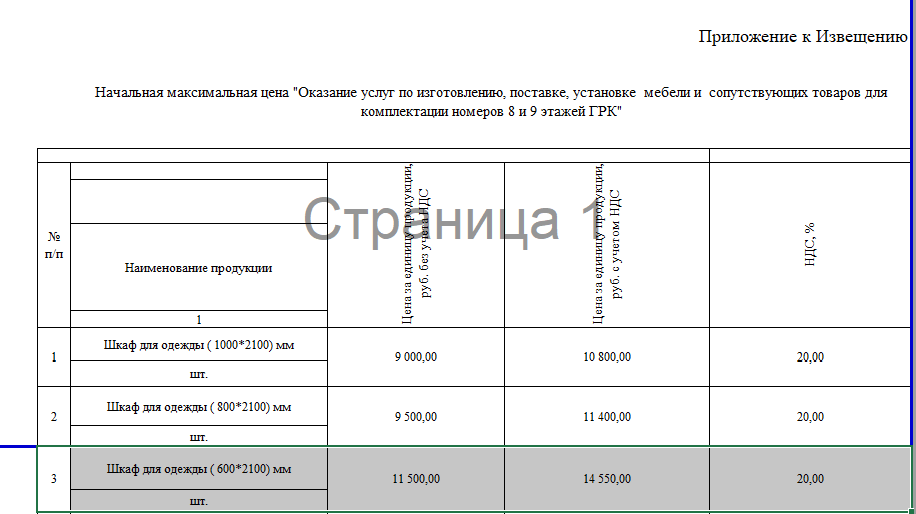 В позиции 3 цена за единицу продукции, руб с учетом НДС указана стоимость 14 550,00руб, а в графе цена за единицу продукции, руб без учета НДС 11 500,00 руб. Ставка НДС указана 20%. Если взять цену с учетом НДС 14 550,00 и вычесть из нее 20%, то цена без учета НДС получится 11 640,00руб, а не 11 500,00руб как указано у Заказчика.Поскольку ООО «………….» применяет общую систему налогообложения, то расчет ценового предложения исходил из начальной максимальной цены за единицу с учетом НДС. Считаем, что заявка ООО «…………» в полном объеме соответствовала требованиям документации  запроса котировок в электронной форме и требованиям Федерального закона от 18.07.2011 N 223-ФЗ (в действующей редакции).На основании вышеизложенного ООО «………..» просит:1. Признать жалобу обоснованной.2. Приостановить размещение заказа до рассмотрения жалобы по существу.3. Провести внеплановую проверку соблюдения заказчиком законодательства РФ и иных нормативных правовых актов.4. Провести проверку соответствия действий (бездействия) заказчика, в том числе не указанных в жалобе, а также документов по организации и осуществлению закупки, являющейся предметом жалобы, требованиям законодательства РФ и иных нормативных правовых актов о закупках товаров, работ, услуг отдельными видами юридических лиц.5. Выдать предписание заказчику об устранении нарушений Федерального закона от 18.07.2011 N 223-ФЗ (ред. от 22.12.2020) "О закупках товаров, работ, услуг отдельными видами юридических лиц" 6. Отменить Протокол рассмотрения заявок на участие в запросе котировок в электронной форме от 17.03.2021 №16981-227-37.  Допустить ООО «………..»  к участию в запросе котировок в электронной форме № 32110035556Приложение:-Налоговая декларация НДС за 4кв.2020г-Лист записи ЕГРЮЛ за 2018г и 2019г.___________________________________	Генеральный директор «…………………»(Подпись уполномоченного представителя)		(Имя и должность подписавшего)М.П. (при наличии)Общество с ограниченной ответственностью «……………..»Адрес электронной почты: 	«………………………» «………………»